Askar Kuralay,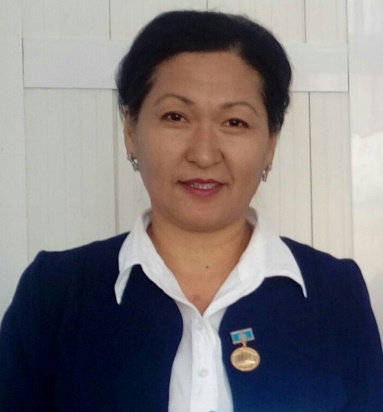 South Kazakhstan oblastOtyrar regionSecondary school named after M.ShakhanovThere is not much fresh airThe Plan  of  the  LessonMotive Organization  momentPhonetic  drillChecking  up  the  home  taskBrainstorming-ProverbsBasic partPresentation  the  new  materiala) Vocabulary                  b) Reading  activities                  c)Matching activities                  d)Grammar rule                  e) Relaxing        VI.   Conclusion part                  a) Speaking activities.        VII. Reflection        VIII. Assessment         a) Giving home task.         b) Marking.         c)The ending of the lesson.Grade:   6 “A”The  theme  of  the  lesson:  Step 3. “ There  is  not  much  fresh  air”The  aims  of the  lesson:To  develop  students’  writing,  reading  skills,  oral  speech  and  ability to  understand  the  texts about  healthy  lifestyle;To  develop  creativity  doing  grammar  exercises;To  talk  about  different  lifestyles; The  type:    Consolidation  lessonThe  methods:  question-answer,  work  with  pictures,  doing  grammar  exercises,  reading  and  speaking,  group  work  and  pair  work.Inter subject   connection:  Kazakh, Russian,  Biology.The  aids:  pictures,  proverbs,   diagrams,  rules,cards.            The  Procedure of the lessonThe  stages  of  the  lessonTeacherStudentsTimeI. Organizational  moment:a) Greeting:b) Talking  with  duties:-Good afternoon,  dear  pupils!-How  are  you  today? -I’m  fine,  thanks!  I’m  very  glad  to  see  you.-What  season  is  it  now?-Who  is  on  duty  today?- Is  anybody  absent  today?- Good  afternoon,  dear  teachers!-We  are  OK,  thank  you!-And  you?-We  are  too!It’s  spring.-I’m  on  duty  today.-All  are  present.II.  Phonetic  drilla) Psychological  training:Look  at  the  board.  You see  different  figures.  Choose  the  figure  you like.-I promiseWarm-up:People  can’t  live  without  food.  It’s  very  important  for  us.  -What  you  eat to stay  healthy?-Can  you  say  any  proverbs  about  food  and  drinks and  health?-Yes,  you  are  all  right.  When  you  use  healthy  food,  you  will  have  healthy  lifestyle.And  today  we  will  speak  about  different  lifestyles.-We eat  healthy food  1.Health is  above  wealth2.Appetite comes  with  eating3.Food  is  source  of  powerIII. Presentationa)Vocabulary. b)Reading  activity      с)Matching activityd)Grammar ruleIV.Relaxing.V.Practice in writing.The  Theme of the lesson  is  “There  isn’t  much  fresh  air”The motto of the lesson:”Food is source of power” « Ас-адамның арқауы» .LifestyleMuch/ manyA lot  ofHealthy/unhealthyEx: 1a”Have  you  got  a  healthy lifestyle?”Ex:1 b). Match the words in A with In B, then ask and answer the questions.1-c                        5-b2-g                        6-d3-a                        7-e4-fPronouns:a lot of,much and many.We use a lot of or lots of with countable and uncountable nouns to describe a large number or quantity. We normally use them in affirmative sentences.We use much with uncountable nouns to describe a quantity of something.We normally use it in questions and negative sentences.We use many with plural nouns to describe a number of people or things.We normally use it in questions and negative sentences.There are many apples on the treeThere are many cars in the streetThere isnt much water in the bottleThere is not much coffee in the cupEx.3Complete the sentences with much or many.1-much                      5-many2-many                      6-many3-much                      7-much4-much                      8-manyStudents  will  read  the  texts  and  match  the  texts  with  the  photos.Students will do ex.Students listen to teacher.In chour.Students will write the ex.down in your notebook.VI.Conclusion part.a).Speaking activities.b)Completing the diagram.c)Remember the rules.VII.Reflection.VIII.Assessment.Answer the questions.Work with cards.“Modern lifestyle “People need to be active to be healthy.Our modern lifestyle and all the conveniences have made us sedentary.And that is dangerous for our health.In order to be healthy we must eat healthy food regularly.1.Get up early and go to bed early.2.Take regular exercises.3.Eat healthy food.4.Wash your hands before you eat.5.Go in for sports.6.Get fresh air.7.Keep to a diet.8.Never smoke.9.Dont drink alcohol.10.Be physical active.Students will answer the questions.Students will fill the diagram.Students will read and remember.Saying good-bye.